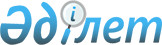 Шардара аудандық мәслихатының 2017 жылғы 21 желтоқсандағы № 22-142-VІ "2018-2020 жылдарға арналған аудандық бюджет туралы" шешіміне өзгерістер мен толықтыру енгізу туралы
					
			Мерзімі біткен
			
			
		
					Оңтүстiк Қазақстан облысы Шардара аудандық мәслихатының 2018 жылғы 3 сәуірдегі № 26-180-VI шешiмi. Оңтүстiк Қазақстан облысының Әдiлет департаментiнде 2018 жылғы 6 сәуірде № 4503 болып тiркелдi. Мерзімі өткендіктен қолданыс тоқтатылды
      Қазақстан Республикасының 2008 жылғы 4 желтоқсандағы Бюджет Кодексінің 109-бабының 5-тармағына және "Қазақстан Республикасындағы жергілікті мемлекеттік басқару және өзін-өзі басқару туралы" Қазақстан Республикасының 2001 жылғы 23 қаңтардағы Заңының 6-бабының 1-тармағының 1) тармақшасына және Оңтүстік Қазақстан облыстық мәслихатының 2018 жылғы 20 наурыздағы № 21/243-VІ "Оңтүстік Қазақстан облыстық мәслихатының 2017 жылғы 11 желтоқсандағы № 18/209-VІ "2018-2020 жылдарға арналған облыстық бюджет туралы" шешіміне өзгерістер енгізу туралы" Нормативтік құқықтық актілерді мемлекеттік тіркеу тізілімінде № 4481 тіркелген шешіміне сәйкес, аудандық мәслихат ШЕШІМ ҚАБЫЛДАДЫ:
      1. Шардара аудандық мәслихатының 2017 жылғы 21 желтоқсандағы № 22-142-VІ "2018-2020 жылдарға арналған аудандық бюджет туралы" (Нормативтік құқықтық актілерді мемлекеттік тіркеу тізілімінде № 4351 тіркелген, 2018 жылдың 5 қаңтардағы "Шартарап-Шарайна" газетінде және 2018 жылғы 10 қаңтарда Қазақстан Республикасының нормативтік құқықтық актілерінің эталондық бақылау банкінде электрондық түрде жарияланған) шешіміне мынадай өзгерістер мен толықтыру енгізілсін:
      1 - тармақ келесі редакцияда жазылсын:
      "1. Шардара ауданының 2018-2020 жылдарға арналған аудан бюджеті 1, 2 және 3-қосымшаларға сәйкес, соның ішінде 2018 жылға мынадай көлемде бекітілсін:
      1) кiрiстер – 13 321 359 мың теңге:
      салықтық түсiмдер – 2 486 291 мың теңге;
      салықтық емес түсiмдер – 10 997 мың теңге;
      негізгі капиталды сатудан түсетін түсімдер – 18 498 мың теңге;
      трансферттер түсiмi – 10 805 573 мың теңге;
      2) шығындар – 13 372 054 мың теңге;
      3) таза бюджеттiк кредиттеу – 6 022 мың теңге:
      бюджеттік кредиттер – 14 430 мың теңге;
      бюджеттік кредиттерді өтеу – 8 408 мың теңге;
      4) қаржы активтерімен операциялар бойынша сальдо – 0:
      қаржы активтерiн сатып алу – 0;
      мемлекеттiң қаржы активтерiн сатудан түсетiн түсiмдер – 0;
      5) бюджет тапшылығы – - 56 717 мың теңге;
      6) бюджет тапшылығын қаржыландыру – 56 717 мың теңге:
      қарыздар түсiмi – 14 430 мың теңге;
      қарыздарды өтеу – 8 408 мың теңге;
      бюджет қаражатының пайдаланылатын қалдықтары – 50 695 мың теңге.".
      Көрсетілген шешімнің 1 қосымшасы осы шешімнің 1 қосымшасына сәйкес жаңа редакцияда жазылсын.
      2. Көрсетілген шешімнің 2 қосымшасы осы шешімнің 5 қосымшасына сәйкес толықтырылсын.
      3. "Шардара аудандық мәслихат аппараты" мемлекеттік мекемесі Қазақстан Республикасының заңнамалық актілерінде белгіленген тәртіпте:
      1) осы шешімнің аумақтық әділет органында мемлекеттік тіркелуін;
      2) осы мәслихат шешімі мемлекеттік тіркелген күнінен бастап күнтізбелік он күн ішінде оның көшірмесін қағаз және электрондық түрде қазақ және орыс тілдерінде "Республикалық құқықтық ақпарат орталығы" шаруашылық жүргізу құқығындағы республикалық мемлекеттік кәсіпорнына Қазақстан Республикасы нормативтік құқықтық актілерінің эталондық бақылау банкіне ресми жариялау және енгізу үшін жолданылуын;
      3) осы шешім мемлекеттік тіркелген күнінен бастап күнтізбелік он күн ішінде оның көшірмесін Шардара ауданының аумағында таратылатын мерзімді баспа басылымдарында ресми жариялауға жолданылуын;
      4) ресми жарияланғаннан кейін осы шешімді Шардара аудандық мәслихаттың интернет-ресурсына орналастыруын қамтамасыз етсін.
      4. Осы шешім 2018 жылдың 1 қаңтарынан бастап қолданысқа енгізілсін. 2018 жылға арналған аудандық бюджет Шардара ауданының қала және ауылдық округтері бойынша 2018 жылға арналған жергілікті өзін-өзі басқару органдарына трансферттер сомаларын бөлінуі
					© 2012. Қазақстан Республикасы Әділет министрлігінің «Қазақстан Республикасының Заңнама және құқықтық ақпарат институты» ШЖҚ РМК
				
      Сессия төрағасы

Ж.Турлыбаев

      Аудандық мәслихат хатшысы

Б.Муталиев
Шардара аудандық
мәслихатының 2018 жылғы
3 сәуірдегі № 26-180-VІ
шешіміне 1 қосымшаШардара аудандық
мәслихатының 2017 жылғы
21 желтоқсандағы № 22-142-VІ
шешіміне 1 қосымша
Санаты
Санаты
Санаты
Атауы
Сомасы, мың теңге
Сыныбы
Сыныбы
Сыныбы
Атауы
Сомасы, мың теңге
Ішкі сыныбы
Ішкі сыныбы
Атауы
Сомасы, мың теңге
1
1
1
1
2
3
1. Кірістер
13 321 359
1
Салықтық түсiмдер
2 486 291
01
Табыс салығы
367 714
2
Жеке табыс салығы
367 714
03
Әлеуметтiк салық
212 841
1
Әлеуметтiк салық
212 841
04
Меншiкке салынатын салықтар
1 870 125
1
Мүлiкке салынатын салықтар
1 864 489
5
Бірыңғай жер салығы
5 636
05
Тауарларға, жұмыстарға және қызметтерге салынатын iшкi салықтар
26 758
2
Акциздер
5 799
3
Табиғи және басқа да ресурстарды пайдаланғаны үшін түсетін түсімдер 
6 021
4
Кәсiпкерлiк және кәсiби қызметтi жүргiзгенi үшiн алынатын алымдар
14 612
5
Ойын бизнесiне салық
326
08
Заңдық мәнді іс-әрекеттерді жасағаны және (немесе) оған уәкілеттігі бар мемлекеттік органдар немесе лауазымды адамдар құжаттар бергені үшін алынатын міндетті төлемдер
8 853
1
Мемлекеттiк баж
8 853
2
Салықтық емес түсiмдер
10 997
01
Мемлекеттiк меншiктен түсетiн кiрiстер
2 762
3
Мемлекет меншігіндегі акциялардың мемлекеттік пакеттеріне дивидендтер 
492
5
Мемлекет меншiгiндегi мүлiктi жалға беруден түсетiн кiрiстер
2 270
06
Басқа да салықтық емес түсiмдер
8 235
1
Басқа да салықтық емес түсiмдер
8 235
3
Негiзгi капиталды сатудан түсетiн түсiмдер
18 498
03
Жерді және материалдық емес активтерді сату 
18 498
1
Жерді сату 
18 498
4
Трансферттер түсiмi
10 805 573
02
Мемлекеттiк басқарудың жоғары тұрған органдарынан түсетiн трансферттер
10 805 573
2
Облыстық бюджеттен түсетiн трансферттер
10 805 573
Кодтар 
Кодтар 
Кодтар 
Кодтар 
Атауы
Сомасы, мың теңге
Функционалдық топ
Функционалдық топ
Функционалдық топ
Функционалдық топ
Атауы
Сомасы, мың теңге
Функционалдық ішкі топ
Функционалдық ішкі топ
Функционалдық ішкі топ
Атауы
Сомасы, мың теңге
Бюджеттік бағдарлама әкімшілігі
Бюджеттік бағдарлама әкімшілігі
Атауы
Сомасы, мың теңге
Бағдарлама
Атауы
Сомасы, мың теңге
2. Шығындар
13 372 054
01
Жалпы сипаттағы мемлекеттiк қызметтер
435 783
1
Мемлекеттiк басқарудың жалпы функцияларын орындайтын өкiлдi, атқарушы және басқа органдар
306 089
112
Аудан (облыстық маңызы бар қала) мәслихатының аппараты
43 257
001
Аудан (облыстық маңызы бар қала) мәслихатының қызметін қамтамасыз ету жөніндегі қызметтер
25 865
003
Мемлекеттік органның күрделі шығыстары
17 392
122
Аудан (облыстық маңызы бар қала) әкімінің аппараты
262 832
001
Аудан (облыстық маңызы бар қала) әкімінің қызметін қамтамасыз ету жөніндегі қызметтер
145 130
003
Мемлекеттік органның күрделі шығыстары
117 702
2
Қаржылық қызмет
1 343
459
Ауданның (облыстық маңызы бар қаланың) экономика және қаржы бөлімі
1 343
003
Салық салу мақсатында мүлікті бағалауды жүргізу
1 343
9
Жалпы сипаттағы өзге де мемлекеттiк қызметтер
128 351
459
Ауданның (облыстық маңызы бар қаланың) экономика және қаржы бөлімі
57 771
001
Ауданның (облыстық маңызы бар қаланың) экономикалық саясатың қалыптастыру мен дамыту, мемлекеттік жоспарлау, бюджеттік атқару және коммуналдық меншігін басқару саласындағы мемлекеттік саясатты іске асыру жөніндегі қызметтер
53 473
015
Мемлекеттік органның күрделі шығыстары
4 298
458
Ауданның (облыстық маңызы бар қаланың) тұрғын үй-коммуналдық шаруашылығы, жолаушылар көлігі және автомобиль жолдары бөлімі
63 580
001
Жергілікті деңгейде тұрғын үй-коммуналдық шаруашылығы, жолаушылар көлігі және автомобиль жолдары саласындағы мемлекеттік саясатты іске асыру жөніндегі қызметтер
59 760
013
Мемлекеттік органның күрделі шығыстары
3 820
472
Ауданның (облыстық маңызы бар қаланың) құрылыс, сәулет және қала құрылысы бөлімі
7 000
040
Мемлекеттік органдардың объектілерін дамыту
7 000
02
Қорғаныс
16 513
1
Әскери мұқтаждар
10 596
122
Аудан (облыстық маңызы бар қала) әкімінің аппараты
10 596
005
Жалпыға бірдей әскери міндетті атқару шеңберіндегі іс-шаралар
10 596
2
Төтенше жағдайлар жөніндегі жұмыстарды ұйымдастыру
5 917
122
Аудан (облыстық маңызы бар қала) әкімінің аппараты
5 917
006
Аудан (облыстық маңызы бар қала) ауқымындағы төтенше жағдайлардың алдын алу және оларды жою
5 917
04
Бiлiм беру
7 215 816
1
Мектепке дейiнгi тәрбие және оқыту
476 484
464
Ауданның (облыстық маңызы бар қаланың) білім бөлімі
476 484
040
Мектепке дейінгі білім беру ұйымдарында мемлекеттік білім беру тапсырысын іске асыруға
476 484
2
Бастауыш, негізгі орта және жалпы орта білім беру
6 255 007
464
Ауданның (облыстық маңызы бар қаланың) білім бөлімі
6 175 556
003
Жалпы білім беру
5 969 387
006
Балаларға қосымша білім беру
206 169
472
Ауданның (облыстық маңызы бар қаланың) құрылыс, сәулет және қала құрылысы бөлімі
79 451
022
Бастауыш, негізгі орта және жалпы орта білім беру объектілерін салу және реконструкциялау
79 451
9
Бiлiм беру саласындағы өзге де қызметтер
484 325
464
Ауданның (облыстық маңызы бар қаланың) білім бөлімі
484 325
001
Жергіліктті деңгейде білім беру саласындағы мемлекеттік саясатты іске асыру жөніндегі қызметтер
24 486
005
Ауданның (областык маңызы бар қаланың) мемлекеттік білім беру мекемелер үшін оқулықтар мен оқу-әдiстемелiк кешендерді сатып алу және жеткізу
202 400
007
Аудандық (қалалалық) ауқымдағы мектеп олимпиадаларын және мектептен тыс іс-шараларды өткiзу
667
012
Мемлекеттік органның күрделі шығыстары
3 026
015
Жетім баланы (жетім балаларды) және ата-аналарының қамқорынсыз қалған баланы (балаларды) күтіп-ұстауға асыраушыларына ай сайынғы ақшалай қаражат төлемдері
21 708
022
Жетім баланы (жетім балаларды) және ата-анасының қамқорлығынсыз қалған баланы (балаларды) асырап алғаны үшін Қазақстан азаматтарына біржолғы ақша қаражатын төлеуге арналған төлемдер
182
067
Ведомстволық бағыныстағы мемлекеттік мекемелерінің және ұйымдарының күрделі шығыстары
231 856
06
Әлеуметтiк көмек және әлеуметтiк қамсыздардыру
651 945
1
Әлеуметтiк қамсыздандыру
282 624
451
Ауданның (облыстық маңызы бар қаланың) жұмыспен қамту және әлеуметтік бағдарламалар бөлімі
277 741
005
Мемлекеттік атаулы әлеуметтік көмек
277 741
464
Ауданның (облыстық маңызы бар қаланың) білім бөлімі
4 883
030
Патронат тәрбиешілерге берілген баланы (балаларды) асырап бағу
4 883
2
Әлеуметтiк көмек
315 077
451
Ауданның (облыстық маңызы бар қаланың) жұмыспен қамту және әлеуметтік бағдарламалар бөлімі
315 077
002
Жұмыспен қамту бағдарламасы
123 198
007
Жергілікті өкілетті органдардың шешімі бойынша мұқтаж азаматтардың жекелеген топтарына әлеуметтік көмек
15 895
010
Үйде тәрбиеленіп оқытылатын мүгедек балаларды материалдық қамтамасыз ету
2 099
014
Мұқтаж азаматтарға үйде әлеуметтiк көмек көрсету
43 171
017
Мүгедектерді оңалту жеке бағдарламасына сәйкес, мұқтаж мүгедектерді міндетті гигиеналық құралдармен және ымдау тілі мамандарының қызмет көрсетуін, жеке көмекшілермен қамтамасыз ету
89 758
023
Жұмыспен қамту орталықтарының қызметін қамтамасыз ету 
40 956
9
Әлеуметтiк көмек және әлеуметтiк қамтамасыз ету салаларындағы өзге де қызметтер
54 244
451
Ауданның (облыстық маңызы бар қаланың) жұмыспен қамту және әлеуметтік бағдарламалар бөлімі
54 244
001
Жергілікті деңгейде халық үшін әлеуметтік бағдарламаларды жұмыспен қамтуды қамтамасыз етуді іске асыру саласындағы мемлекеттік саясатты іске асыру жөніндегі қызметтер
47 990
011
Жәрдемақыларды және басқа да әлеуметтік төлемдерді есептеу, төлеу мен жеткізу бойынша қызметтерге ақы төлеу
1 524
021
Мемлекеттік органның күрделі шығыстары
4 730
07
Тұрғын үй-коммуналдық шаруашылық
1 215 691
1
Тұрғын үй шаруашылығы
576 562
458
Ауданның (облыстық маңызы бар қаланың) тұрғын үй-коммуналдық шаруашылығы, жолаушылар көлігі және автомобиль жолдары бөлімі
3 768
006
Қазақстан Республикасының сейсмоқауіпті өңірлерінде орналасқан тұрғын үйлердің сейсмотұрақтылығын қолдауға бағытталған іс-шаралар
240
031
Кондоминиум объектісіне техникалық паспорттар дайындау
2 400
049
Көп пәтерлі тұрғын үйлерде энергетикалық аудит жүргізу
1 128
472
Ауданның (облыстық маңызы бар қаланың) құрылыс, сәулет және қала құрылысы бөлімі
572 794
003
Коммуналдық тұрғын үй қорының тұрғын үйін жобалау және (немесе) салу, реконструкциялау
84 859
004
Инженерлік коммуникациялық инфрақұрылымды жобалау, дамыту және (немесе) жайластыру 
321 424
098
Коммуналдық тұрғын үй қорының тұрғын үйлерін сатып алу
166 511
2
Коммуналдық шаруашылық
187 364
458
Ауданның (облыстық маңызы бар қаланың) тұрғын үй-коммуналдық шаруашылығы, жолаушылар көлігі және автомобиль жолдары бөлімі
187 364
012
Сумен жабдықтау және су бұру жүйесінің жұмыс істеуі
64 880
027
Ауданның (облыстық маңызы бар қаланың) коммуналдық меншігіндегі газ жүйелерін қолдануды ұйымдастыру
7 000
028
Коммуналдық шаруашылығын дамыту
375
029
Сумен жабдықтау және су бұру жүйелерін дамыту
19 865
058
Елді мекендердегі сумен жабдықтау және су бұру жүйелерін дамыту
95 244
3
Елді-мекендерді көркейту
451 765
458
Ауданның (облыстық маңызы бар қаланың) тұрғын үй-коммуналдық шаруашылығы, жолаушылар көлігі және автомобиль жолдары бөлімі
451 765
015
Елдi мекендердегі көшелердi жарықтандыру
19 988
016
Елдi мекендердiң санитариясын қамтамасыз ету
16 880
018
Елдi мекендердi абаттандыру және көгалдандыру
414 897
08
Мәдениет, спорт, туризм және ақпараттық кеңістiк
842 001
1
Мәдениет саласындағы қызмет
99 925
455
Ауданның (облыстық маңызы бар қаланың) мәдениет және тілдерді дамыту бөлімі
99 925
003
Мәдени-демалыс жұмысын қолдау
99 925
2
Спорт
509 941
465
Ауданның (облыстық маңызы бар қаланың) дене шынықтыру және спорт бөлімі
509 941
001
Жергілікті деңгейде дене шынықтыру және спорт саласындағы мемлекеттік саясатты іске асыру жөніндегі қызметтер
18 520
004
Мемлекеттік органның күрделі шығыстары
454
005
Ұлттық және бұқаралық спорт түрлерін дамыту
387 967
006
Аудандық (облыстық маңызы бар қалалық) деңгейде спорттық жарыстар өткiзу
43 000
007
Әртүрлi спорт түрлерi бойынша аудан (облыстық маңызы бар қала) құрама командаларының мүшелерiн дайындау және олардың облыстық спорт жарыстарына қатысуы
60 000
3
Ақпараттық кеңiстiк
90 835
455
Ауданның (облыстық маңызы бар қаланың) мәдениет және тілдерді дамыту бөлімі
73 835
006
Аудандық (қалалық) кiтапханалардың жұмыс iстеуi
60 344
007
Мемлекеттік тілді және Қазақстан халықтарының басқа да тілдерін дамыту
13 491
456
Ауданның (облыстық маңызы бар қаланың) ішкі саясат бөлімі
17 000
002
Мемлекеттік ақпараттық саясат жүргізу жөніндегі қызметтер
17 000
4
Туризм
20 000
472
Ауданның (облыстық маңызы бар қаланың) құрылыс, сәулет және қала құрылысы бөлімі
20 000
023
Туризм объектілерін дамыту
20 000
9
Мәдениет, спорт, туризм және ақпараттық кеңiстiктi ұйымдастыру жөнiндегi өзге де қызметтер
121 300
455
Ауданның (облыстық маңызы бар қаланың) мәдениет және тілдерді дамыту бөлімі
32 282
001
Жергілікті деңгейде тілдерді және мәдениетті дамыту саласындағы мемлекеттік саясатты іске асыру жөніндегі қызметтер
17 667
010
Мемлекеттік органның күрделі шығыстары
515
032
Ведомстволық бағыныстағы мемлекеттік мекемелерінің және ұйымдарының күрделі шығыстары
14 100
456
Ауданның (облыстық маңызы бар қаланың) ішкі саясат бөлімі
89 018
001
Жергілікті деңгейде ақпарат, мемлекеттілікті нығайту және азаматтардың әлеуметтік сенімділігін қалыптастыру саласында мемлекеттік саясатты іске асыру жөніндегі қызметтер
45 119
003
Жастар саясаты саласындағы іс-шараларды iске асыру
39 801
006
Мемлекеттік органның күрделі шығыстары
4 098
09
Отын-энергетика кешенi және жер қойнауын пайдалану
908 990
1
Отын және энергетика
2 894
458
Ауданның (облыстық маңызы бар қаланың) тұрғын үй-коммуналдық шаруашылығы, жолаушылар көлігі және автомобиль жолдары бөлімі
2 894
019
Жылу-энергетикалық жүйені дамыту
2 894
9
Отын-энергетика кешені және жер қойнауын пайдалану саласындағы өзге де қызметтер
906 096
458
Ауданның (облыстық маңызы бар қаланың) тұрғын үй-коммуналдық шаруашылығы, жолаушылар көлігі және автомобиль жолдары бөлімі
906 096
036
Газ тасымалдау жүйесін дамыту
906 096
10
Ауыл, су, орман, балық шаруашылығы, ерекше қорғалатын табиғи аумақтар, қоршаған ортаны және жануарлар дүниесін қорғау, жер қатынастары
230 779
1
Ауыл шаруашылығы
220 569
473
Ауданның (облыстық маңызы бар қаланың) ветеринария бөлімі
148 766
001
Жергілікті деңгейде ветеринария саласындағы мемлекеттік саясатты іске асыру жөніндегі қызметтер
27 547
003
Мемлекеттік органның күрделі шығыстары
959
005
Мал көмінділерінің (биотермиялық шұңқырлардың) жұмыс істеуін қамтамасыз ету
517
007
Қаңғыбас иттер мен мысықтарды аулауды және жоюды ұйымдастыру
5 350
008
Алып қойылатын және жойылатын ауру жануарлардың, жануарлардан алынатын өнімдер мен шикізаттың құнын иелеріне өтеу
3 500
009
Жануарлардың энзоотиялық аурулары бойынша ветеринариялық іс-шараларды жүргізу
15 554
011
Эпизоотияға қарсы іс-шаралар жүргізу
95 339
477
Ауданның (облыстық маңызы бар қаланың) ауыл шаруашылығы мен жер қатынастары бөлімі
71 803
001
Жергілікті деңгейде ауыл шаруашылығы және жер қатынастары саласындағы мемлекеттік саясатты іске асыру жөніндегі қызметтер
67 156
003
Мемлекеттік органның күрделі шығыстары
4 647
9
Ауыл, су, орман, балық шаруашылығы және қоршаған ортаны қорғау мен жер қатынастары саласындағы басқа да қызметтер
10 210
459
Ауданның (облыстық маңызы бар қаланың) экономика және қаржы бөлімі
10 210
099
Мамандардың әлеуметтік көмек көрсетуі жөніндегі шараларды іске асыру
10 210
11
Өнеркәсіп, сәулет, қала құрылысы және құрылыс қызметі
52 134
2
Сәулет, қала құрылысы және құрылыс қызметі
52 134
472
Ауданның (облыстық маңызы бар қаланың) құрылыс, сәулет және қала құрылысы бөлімі
52 134
001
Жергілікті деңгейде құрылыс, сәулет және қала құрылысы саласындағы мемлекеттік саясатты іске асыру жөніндегі қызметтер
37 575
013
Аудан аумағында қала құрылысын дамытудың кешенді схемаларын, аудандық (облыстық) маңызы бар қалалардың, кенттердің және өзге де ауылдық елді мекендердің бас жоспарларын әзірлеу
12 995
015
Мемлекеттік органның күрделі шығыстары
1 564
12
Көлiк және коммуникация
169 292
1
Автомобиль көлiгi
169 292
458
Ауданның (облыстық маңызы бар қаланың) тұрғын үй-коммуналдық шаруашылығы, жолаушылар көлігі және автомобиль жолдары бөлімі
169 292
023
Автомобиль жолдарының жұмыс істеуін қамтамасыз ету
66 566
045
Аудандық маңызы бар автомобиль жолдарын және елді-мекендердің көшелерін күрделі және ағымдағы жөндеу
102 726
13
Басқалар
68 238
3
Кәсіпкерлік қызметті қолдау және бәсекелестікті қорғау
22 474
469
Ауданның (облыстық маңызы бар қаланың) кәсіпкерлік бөлімі
22 474
001
Жергілікті деңгейде кәсіпкерлік пен өнеркәсіпті дамыту саласындағы мемлекеттік саясатты іске асыру жөніндегі қызметтер
21 959
004
Мемлекеттік органның күрделі шығыстары
515
9
Басқалар
45 764
459
Ауданның (облыстық маңызы бар қаланың) экономика және қаржы бөлімі
45 764
008
Жергілікті бюджеттік инвестициялық жобалардың техникалық-экономикалық негіздемелерін және концессиялық жобалардың конкурстық құжаттамаларын әзірлеу немесе түзету, сондай-ақ қажетті сараптамаларын жүргізу, концессиялық жобаларды консультативтік сүйемелдеу 
2 142
012
Ауданның (облыстық маңызы бар қаланың) жергілікті атқарушы органының резерві
43 622
14
Борышқа қызмет көрсету
10
1
Борышқа қызмет көрсету
10
459
Ауданның (облыстық маңызы бар қаланың) экономика және қаржы бөлімі
10
021
Жергілікті атқарушы органдардың облыстық бюджеттен қарыздар бойынша сыйақвлар мен өзге де төлемдерді төлеу бойынша борышына қызмет көрсету
10
15
Трансферттер
1 564 862
1
Трансферттер
1 564 862
459
Ауданның (облыстық маңызы бар қаланың) экономика және қаржы бөлімі
1 564 862
006
Пайдаланылмаған (толық пайдаланылмаған) нысаналы трансферттерді қайтару
5 996
024
Заңнаманы өзгертуге байланысты жоғары тұрған бюджеттің шығындарын өтеуге төменгі тұрған бюджеттен ағымдағы нысаналы трансферттер
412 868
038
Субвенциялар
1 035 390
049
Бюджет заңнамасымен қарастырылған жағдайларда жалпы сипаттағы трансферттерді қайтару 
45 421
051
Жергілікті өзін-өзі басқару органдарына берілетін трансферттер
65 187
3. Таза бюджеттік кредиттеу
6 022
Бюджеттік кредиттер
14 430
Бюджеттік кредиттерді өтеу
8 408
4. Қаржы активтерімен операциялар бойынша сальдо
0
Қаржы активтерін сатып алу
0
Мемлекеттің қаржы активтерін сатудан түсетін түсімдер
0
5. Бюджет тапшылығы 
-56 717
6. Бюджет тапшылығын қаржыландыру
56 717
Қарыздар түсімі
14 430
Қарыздарды өтеу
8 408
Бюджет қаражатының пайдаланылатын қалдықтары
50 695Шардара аудандық
мәслихатының 2018 жылғы
3 сәуірдегі № 26-180-VІ
шешіміне 2 қосымшаШардара аудандық
мәслихатының 2017 жылғы
21 желтоқсандағы № 22-142-VІ
шешіміне 5 қосымша
№
Атауы
Сомасы
1
Қ.Тұрысбеков а/округі
3731
2
Қоссейт а/округі
887
3
Коксу ауылдық округі
3595
4
Ұзын ата а/округі
7528
5
Алатау батыр а/округі
6949
6
Қызылқұм а/округі
2565
7
Ақшеңгелді а/округі
5662
8
Сүткент а/округі
565
9
Достық а/округі
628
10
Жаушықұм а/округі
3648
11
Шардара қаласы әкімдігі
29429
Барлығы
65187